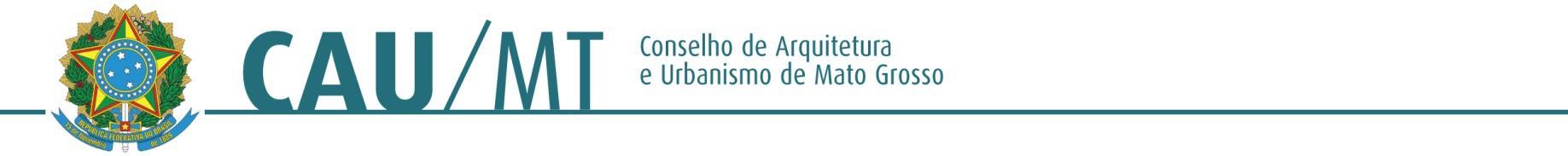 Comissão de Planejamento, Administração e Finança do CAU/MT – 2016PROCESSO: INTERESSADO: PLENÁRIA DO CAU/MTASSUNTO: Plano de Ação 2017 do CAU/MT. DELIBERAÇÃO Nº 61/2016 – CAF-CAU/MTA Comissão de Planejamento, Administração e Finança do CAU/MT– (CAF-CAU/MT), reunião extraordinaria em Cuiabá-MT na sede do CAU/MT, no uso das competências que lhe conferem o Art. 42 do Regimento Interno do CAU/MT, manifesta-se sobre assuntos de sua competência mediante ato administrativo da espécie deliberação da Comissão de Planejamento, Administração e Finança.Deliberou:Mediante análise das Diretrizes do Plano de Ação 2017 CAU/MT, segue anexo proposta aprovada por esta Comissão.Cuiabá - MT, 26 de setembro de 2016.ALTAIR MEDEIROS              _________________________________________________Coordenador da CAF – CAU/MTJOSÉ DA COSTA MARQUES    _______________________________________________Conselheiro TitularCARLOS ALBERTO OSEKO JÚNIOR _________________________________________Conselheiro TitularELIANE DE CAMPOS GOMES  _______________________________________________Conselheira Titular